FORMULAIRE DE PRE-INSCRIPTION EN MASTERE DE RECHERCHE M2  GRNDT« Gouvernance des Ressources Naturelles et Développement Territorial »Année universitaire 2023-2024Nom…………………………………… Prénom……………………………………………Date et lieu d naissance……… /………/…………………à …………………………………Nationalité……………………. N° CIN/Passeport (étrangers)………………………………Adresse complète………………………………………………………………………………Téléphone……………………………… e-mail……………………………………………….Etudes poursuivies à partir du baccalauréatDate                                                                                             Signature du candidatREPUBLIQUE TUNISIENNEREPUBLIQUE TUNISIENNEREPUBLIQUE TUNISIENNEREPUBLIQUE TUNISIENNEMinistère de l’Enseignement Supérieur et de la Recherche ScientifiqueUniversité de CarthageMinistère de l’Enseignement Supérieur et de la Recherche ScientifiqueUniversité de Carthage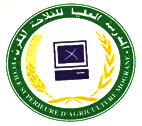 Ministère de l’Agriculture, Des Ressources Hydrauliques et de la Pêche--*--Institution de la Recherche et de l’Enseignement Supérieur AgricolesEcole Supérieure d’Agriculture de MograneEcole Supérieure d’Agriculture de MograneEcole Supérieure d’Agriculture de MograneEcole Supérieure d’Agriculture de MograneAnnéeEtablissementEtudes suiviesSession (P ou R)Moy. annuelleMention